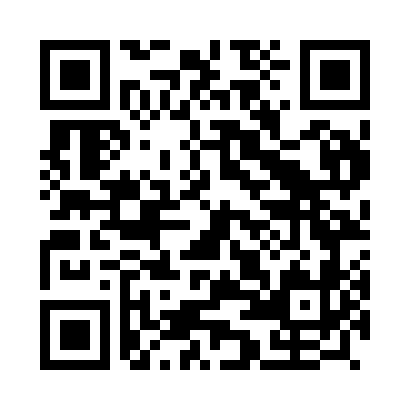 Prayer times for Vale Maior, PortugalWed 1 May 2024 - Fri 31 May 2024High Latitude Method: Angle Based RulePrayer Calculation Method: Muslim World LeagueAsar Calculation Method: HanafiPrayer times provided by https://www.salahtimes.comDateDayFajrSunriseDhuhrAsrMaghribIsha1Wed4:476:321:316:278:3010:092Thu4:456:311:316:278:3110:113Fri4:436:301:316:288:3210:124Sat4:426:281:316:288:3310:145Sun4:406:271:316:298:3410:156Mon4:386:261:306:308:3610:177Tue4:366:251:306:308:3710:188Wed4:356:241:306:318:3810:209Thu4:336:231:306:318:3910:2110Fri4:316:211:306:328:4010:2311Sat4:306:201:306:328:4110:2412Sun4:286:191:306:338:4210:2613Mon4:276:181:306:348:4310:2714Tue4:256:171:306:348:4410:2815Wed4:246:161:306:358:4410:3016Thu4:226:161:306:358:4510:3117Fri4:216:151:306:368:4610:3318Sat4:196:141:306:368:4710:3419Sun4:186:131:306:378:4810:3620Mon4:176:121:306:378:4910:3721Tue4:156:111:316:388:5010:3822Wed4:146:111:316:388:5110:4023Thu4:136:101:316:398:5210:4124Fri4:116:091:316:398:5310:4325Sat4:106:091:316:408:5410:4426Sun4:096:081:316:408:5410:4527Mon4:086:071:316:418:5510:4628Tue4:076:071:316:418:5610:4829Wed4:066:061:316:428:5710:4930Thu4:056:061:316:428:5810:5031Fri4:046:051:326:438:5810:51